Arbeitsbereich: Arbeitsplatz/Tätigkeiten: Stand: 27.03.2020Arbeitsbereich: Arbeitsplatz/Tätigkeiten: Stand: 27.03.2020Betriebsanweisungfür Maschinen Betriebsanweisungfür Maschinen Betriebsanweisungfür Maschinen 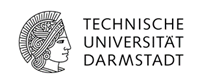 Anwendungsbereich  Anwendungsbereich  Anwendungsbereich  Anwendungsbereich  Anwendungsbereich  Anwendungsbereich  Anwendungsbereich  Anwendungsbereich  Arbeiten an einer BandsägeArbeiten an einer BandsägeArbeiten an einer BandsägeArbeiten an einer BandsägeArbeiten an einer BandsägeArbeiten an einer BandsägeArbeiten an einer BandsägeArbeiten an einer BandsägeGefahren für Mensch und UmweltGefahren für Mensch und UmweltGefahren für Mensch und UmweltGefahren für Mensch und UmweltGefahren für Mensch und UmweltGefahren für Mensch und UmweltGefahren für Mensch und UmweltGefahren für Mensch und Umwelt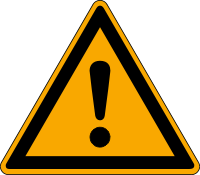 Schnittverletzungen durch Kontakt mit dem Bandsägeblatt, Spänen, Splitter oder dem Werkstück.Verletzungsgefahr durch Riß des Bandsägeblatts.Feinstaub besonders Holzstaub kann zusammen mit Luftsauerstoff eine gefährliche explosionsfähige Atmosphäre bilden.Nachlauf des Sägeblatts Gefahr durch Lärm, Staub, unkontrolliert bewegte Teile und Einzugsgefahr!Schnittverletzungen durch Kontakt mit dem Bandsägeblatt, Spänen, Splitter oder dem Werkstück.Verletzungsgefahr durch Riß des Bandsägeblatts.Feinstaub besonders Holzstaub kann zusammen mit Luftsauerstoff eine gefährliche explosionsfähige Atmosphäre bilden.Nachlauf des Sägeblatts Gefahr durch Lärm, Staub, unkontrolliert bewegte Teile und Einzugsgefahr!Schnittverletzungen durch Kontakt mit dem Bandsägeblatt, Spänen, Splitter oder dem Werkstück.Verletzungsgefahr durch Riß des Bandsägeblatts.Feinstaub besonders Holzstaub kann zusammen mit Luftsauerstoff eine gefährliche explosionsfähige Atmosphäre bilden.Nachlauf des Sägeblatts Gefahr durch Lärm, Staub, unkontrolliert bewegte Teile und Einzugsgefahr!Schnittverletzungen durch Kontakt mit dem Bandsägeblatt, Spänen, Splitter oder dem Werkstück.Verletzungsgefahr durch Riß des Bandsägeblatts.Feinstaub besonders Holzstaub kann zusammen mit Luftsauerstoff eine gefährliche explosionsfähige Atmosphäre bilden.Nachlauf des Sägeblatts Gefahr durch Lärm, Staub, unkontrolliert bewegte Teile und Einzugsgefahr!Schnittverletzungen durch Kontakt mit dem Bandsägeblatt, Spänen, Splitter oder dem Werkstück.Verletzungsgefahr durch Riß des Bandsägeblatts.Feinstaub besonders Holzstaub kann zusammen mit Luftsauerstoff eine gefährliche explosionsfähige Atmosphäre bilden.Nachlauf des Sägeblatts Gefahr durch Lärm, Staub, unkontrolliert bewegte Teile und Einzugsgefahr!Schnittverletzungen durch Kontakt mit dem Bandsägeblatt, Spänen, Splitter oder dem Werkstück.Verletzungsgefahr durch Riß des Bandsägeblatts.Feinstaub besonders Holzstaub kann zusammen mit Luftsauerstoff eine gefährliche explosionsfähige Atmosphäre bilden.Nachlauf des Sägeblatts Gefahr durch Lärm, Staub, unkontrolliert bewegte Teile und Einzugsgefahr!Schnittverletzungen durch Kontakt mit dem Bandsägeblatt, Spänen, Splitter oder dem Werkstück.Verletzungsgefahr durch Riß des Bandsägeblatts.Feinstaub besonders Holzstaub kann zusammen mit Luftsauerstoff eine gefährliche explosionsfähige Atmosphäre bilden.Nachlauf des Sägeblatts Gefahr durch Lärm, Staub, unkontrolliert bewegte Teile und Einzugsgefahr!Schutzmaßnahmen und VerhaltensregelnSchutzmaßnahmen und VerhaltensregelnSchutzmaßnahmen und VerhaltensregelnSchutzmaßnahmen und VerhaltensregelnSchutzmaßnahmen und VerhaltensregelnSchutzmaßnahmen und VerhaltensregelnSchutzmaßnahmen und VerhaltensregelnSchutzmaßnahmen und Verhaltensregeln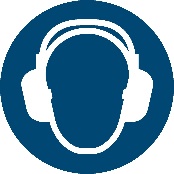 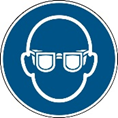 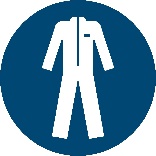 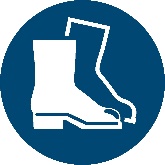 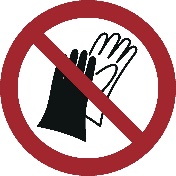 Vor Arbeitsbeginn Arbeitsplatz auf Mängel kontrollieren. Keine schadhaften Bandsägeblätter verwenden.Bandsägen sind nur bestimmungsgemäß zu verwenden.0,5 mm Abstand zum Sägeblatt einstellen. Die Rückenrolle soll nur während des Schneidvorganges mitlaufen. Nicht in den Bereich des Bandsägeblatts greifen, Werkstück mit Schubhilfe zum Bandsägeblatt befördern. Werkstück niemals zurückziehen und ein Verkanten des Werkstücks vermeiden. Hände flach auf das Werkstück legen, Finger nicht spreizen.Bandsägeblatt bis auf den zum Schneiden benötigten Teil verkleiden, Schnitthöhe passend einstellen.Auch bei kurzen Unterbrechungen Maschine abschalten, nachlaufendes Sägeblatt verdecken.Gehörschutz, Gesichtsschutz/Schutzbrille, Sicherheitsschuhe tragen. Enganliegende Arbeitskleidung. Keine Handschuhe tragen - Einzugsgefahr!Tischverlängerungen verwenden.Tischeinlage auswechseln, wenn sie nicht mehr mit der Tischoberfläche bündig. ist, wenn beiderseits der Schnittfuge ein Spalt von > 3 mm vorhanden ist.Standplatz an der Maschine freihalten von Stolperfallen und Hindernissen.Keine offene Flamme, Feuer, offene Zündquelle und Rauchen verboten.Vor Arbeitsbeginn Arbeitsplatz auf Mängel kontrollieren. Keine schadhaften Bandsägeblätter verwenden.Bandsägen sind nur bestimmungsgemäß zu verwenden.0,5 mm Abstand zum Sägeblatt einstellen. Die Rückenrolle soll nur während des Schneidvorganges mitlaufen. Nicht in den Bereich des Bandsägeblatts greifen, Werkstück mit Schubhilfe zum Bandsägeblatt befördern. Werkstück niemals zurückziehen und ein Verkanten des Werkstücks vermeiden. Hände flach auf das Werkstück legen, Finger nicht spreizen.Bandsägeblatt bis auf den zum Schneiden benötigten Teil verkleiden, Schnitthöhe passend einstellen.Auch bei kurzen Unterbrechungen Maschine abschalten, nachlaufendes Sägeblatt verdecken.Gehörschutz, Gesichtsschutz/Schutzbrille, Sicherheitsschuhe tragen. Enganliegende Arbeitskleidung. Keine Handschuhe tragen - Einzugsgefahr!Tischverlängerungen verwenden.Tischeinlage auswechseln, wenn sie nicht mehr mit der Tischoberfläche bündig. ist, wenn beiderseits der Schnittfuge ein Spalt von > 3 mm vorhanden ist.Standplatz an der Maschine freihalten von Stolperfallen und Hindernissen.Keine offene Flamme, Feuer, offene Zündquelle und Rauchen verboten.Vor Arbeitsbeginn Arbeitsplatz auf Mängel kontrollieren. Keine schadhaften Bandsägeblätter verwenden.Bandsägen sind nur bestimmungsgemäß zu verwenden.0,5 mm Abstand zum Sägeblatt einstellen. Die Rückenrolle soll nur während des Schneidvorganges mitlaufen. Nicht in den Bereich des Bandsägeblatts greifen, Werkstück mit Schubhilfe zum Bandsägeblatt befördern. Werkstück niemals zurückziehen und ein Verkanten des Werkstücks vermeiden. Hände flach auf das Werkstück legen, Finger nicht spreizen.Bandsägeblatt bis auf den zum Schneiden benötigten Teil verkleiden, Schnitthöhe passend einstellen.Auch bei kurzen Unterbrechungen Maschine abschalten, nachlaufendes Sägeblatt verdecken.Gehörschutz, Gesichtsschutz/Schutzbrille, Sicherheitsschuhe tragen. Enganliegende Arbeitskleidung. Keine Handschuhe tragen - Einzugsgefahr!Tischverlängerungen verwenden.Tischeinlage auswechseln, wenn sie nicht mehr mit der Tischoberfläche bündig. ist, wenn beiderseits der Schnittfuge ein Spalt von > 3 mm vorhanden ist.Standplatz an der Maschine freihalten von Stolperfallen und Hindernissen.Keine offene Flamme, Feuer, offene Zündquelle und Rauchen verboten.Vor Arbeitsbeginn Arbeitsplatz auf Mängel kontrollieren. Keine schadhaften Bandsägeblätter verwenden.Bandsägen sind nur bestimmungsgemäß zu verwenden.0,5 mm Abstand zum Sägeblatt einstellen. Die Rückenrolle soll nur während des Schneidvorganges mitlaufen. Nicht in den Bereich des Bandsägeblatts greifen, Werkstück mit Schubhilfe zum Bandsägeblatt befördern. Werkstück niemals zurückziehen und ein Verkanten des Werkstücks vermeiden. Hände flach auf das Werkstück legen, Finger nicht spreizen.Bandsägeblatt bis auf den zum Schneiden benötigten Teil verkleiden, Schnitthöhe passend einstellen.Auch bei kurzen Unterbrechungen Maschine abschalten, nachlaufendes Sägeblatt verdecken.Gehörschutz, Gesichtsschutz/Schutzbrille, Sicherheitsschuhe tragen. Enganliegende Arbeitskleidung. Keine Handschuhe tragen - Einzugsgefahr!Tischverlängerungen verwenden.Tischeinlage auswechseln, wenn sie nicht mehr mit der Tischoberfläche bündig. ist, wenn beiderseits der Schnittfuge ein Spalt von > 3 mm vorhanden ist.Standplatz an der Maschine freihalten von Stolperfallen und Hindernissen.Keine offene Flamme, Feuer, offene Zündquelle und Rauchen verboten.Vor Arbeitsbeginn Arbeitsplatz auf Mängel kontrollieren. Keine schadhaften Bandsägeblätter verwenden.Bandsägen sind nur bestimmungsgemäß zu verwenden.0,5 mm Abstand zum Sägeblatt einstellen. Die Rückenrolle soll nur während des Schneidvorganges mitlaufen. Nicht in den Bereich des Bandsägeblatts greifen, Werkstück mit Schubhilfe zum Bandsägeblatt befördern. Werkstück niemals zurückziehen und ein Verkanten des Werkstücks vermeiden. Hände flach auf das Werkstück legen, Finger nicht spreizen.Bandsägeblatt bis auf den zum Schneiden benötigten Teil verkleiden, Schnitthöhe passend einstellen.Auch bei kurzen Unterbrechungen Maschine abschalten, nachlaufendes Sägeblatt verdecken.Gehörschutz, Gesichtsschutz/Schutzbrille, Sicherheitsschuhe tragen. Enganliegende Arbeitskleidung. Keine Handschuhe tragen - Einzugsgefahr!Tischverlängerungen verwenden.Tischeinlage auswechseln, wenn sie nicht mehr mit der Tischoberfläche bündig. ist, wenn beiderseits der Schnittfuge ein Spalt von > 3 mm vorhanden ist.Standplatz an der Maschine freihalten von Stolperfallen und Hindernissen.Keine offene Flamme, Feuer, offene Zündquelle und Rauchen verboten.                                         Verhalten bei Störungen und im Gefahrenfall	Notruf: (0) 112                                         Verhalten bei Störungen und im Gefahrenfall	Notruf: (0) 112                                         Verhalten bei Störungen und im Gefahrenfall	Notruf: (0) 112                                         Verhalten bei Störungen und im Gefahrenfall	Notruf: (0) 112                                         Verhalten bei Störungen und im Gefahrenfall	Notruf: (0) 112                                         Verhalten bei Störungen und im Gefahrenfall	Notruf: (0) 112                                         Verhalten bei Störungen und im Gefahrenfall	Notruf: (0) 112                                         Verhalten bei Störungen und im Gefahrenfall	Notruf: (0) 112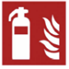 Bei Störungen oder Schäden an Maschinen oder Schutzausrüstungen, Maschine ausschalten und vor unbefugtem Wiederanschalten sichern.Nur Entstehungsbrand selbst löschen – sonst Umfeld informieren und Feuerwehr rufen!Bei Störungen oder Schäden an Maschinen oder Schutzausrüstungen, Maschine ausschalten und vor unbefugtem Wiederanschalten sichern.Nur Entstehungsbrand selbst löschen – sonst Umfeld informieren und Feuerwehr rufen!Bei Störungen oder Schäden an Maschinen oder Schutzausrüstungen, Maschine ausschalten und vor unbefugtem Wiederanschalten sichern.Nur Entstehungsbrand selbst löschen – sonst Umfeld informieren und Feuerwehr rufen!Bei Störungen oder Schäden an Maschinen oder Schutzausrüstungen, Maschine ausschalten und vor unbefugtem Wiederanschalten sichern.Nur Entstehungsbrand selbst löschen – sonst Umfeld informieren und Feuerwehr rufen!Bei Störungen oder Schäden an Maschinen oder Schutzausrüstungen, Maschine ausschalten und vor unbefugtem Wiederanschalten sichern.Nur Entstehungsbrand selbst löschen – sonst Umfeld informieren und Feuerwehr rufen!Bei Störungen oder Schäden an Maschinen oder Schutzausrüstungen, Maschine ausschalten und vor unbefugtem Wiederanschalten sichern.Nur Entstehungsbrand selbst löschen – sonst Umfeld informieren und Feuerwehr rufen!	Erste Hilfe	Notruf: (0) 112	Erste Hilfe	Notruf: (0) 112	Erste Hilfe	Notruf: (0) 112	Erste Hilfe	Notruf: (0) 112	Erste Hilfe	Notruf: (0) 112	Erste Hilfe	Notruf: (0) 112	Erste Hilfe	Notruf: (0) 112	Erste Hilfe	Notruf: (0) 112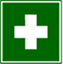 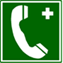 Bei allen Erste-Hilfe-Maßnahmen Selbstschutz beachten! Verletzten versorgen! Bei leichten Verletzungen in den Meldeblock eintragen und zentral archivieren!Bei schweren Verletzungen Notarzt rufen! Dokumentation des Unfalls!Ersthelfer hinzuziehen, Betreuer informieren, Arzt aufsuchen!Bei allen Erste-Hilfe-Maßnahmen Selbstschutz beachten! Verletzten versorgen! Bei leichten Verletzungen in den Meldeblock eintragen und zentral archivieren!Bei schweren Verletzungen Notarzt rufen! Dokumentation des Unfalls!Ersthelfer hinzuziehen, Betreuer informieren, Arzt aufsuchen!Bei allen Erste-Hilfe-Maßnahmen Selbstschutz beachten! Verletzten versorgen! Bei leichten Verletzungen in den Meldeblock eintragen und zentral archivieren!Bei schweren Verletzungen Notarzt rufen! Dokumentation des Unfalls!Ersthelfer hinzuziehen, Betreuer informieren, Arzt aufsuchen!Bei allen Erste-Hilfe-Maßnahmen Selbstschutz beachten! Verletzten versorgen! Bei leichten Verletzungen in den Meldeblock eintragen und zentral archivieren!Bei schweren Verletzungen Notarzt rufen! Dokumentation des Unfalls!Ersthelfer hinzuziehen, Betreuer informieren, Arzt aufsuchen!Bei allen Erste-Hilfe-Maßnahmen Selbstschutz beachten! Verletzten versorgen! Bei leichten Verletzungen in den Meldeblock eintragen und zentral archivieren!Bei schweren Verletzungen Notarzt rufen! Dokumentation des Unfalls!Ersthelfer hinzuziehen, Betreuer informieren, Arzt aufsuchen!Bei allen Erste-Hilfe-Maßnahmen Selbstschutz beachten! Verletzten versorgen! Bei leichten Verletzungen in den Meldeblock eintragen und zentral archivieren!Bei schweren Verletzungen Notarzt rufen! Dokumentation des Unfalls!Ersthelfer hinzuziehen, Betreuer informieren, Arzt aufsuchen!Instandsetzung nur durch beauftragte und unterwiesene Personen.Bei Rüst- Einstellungs-, Wartungs- und Pflegearbeiten Maschine vom Netz trennen bzw. sichern.Instandsetzung nur durch beauftragte und unterwiesene Personen.Bei Rüst- Einstellungs-, Wartungs- und Pflegearbeiten Maschine vom Netz trennen bzw. sichern.Instandsetzung nur durch beauftragte und unterwiesene Personen.Bei Rüst- Einstellungs-, Wartungs- und Pflegearbeiten Maschine vom Netz trennen bzw. sichern.Instandsetzung nur durch beauftragte und unterwiesene Personen.Bei Rüst- Einstellungs-, Wartungs- und Pflegearbeiten Maschine vom Netz trennen bzw. sichern.Instandsetzung nur durch beauftragte und unterwiesene Personen.Bei Rüst- Einstellungs-, Wartungs- und Pflegearbeiten Maschine vom Netz trennen bzw. sichern.Instandsetzung nur durch beauftragte und unterwiesene Personen.Bei Rüst- Einstellungs-, Wartungs- und Pflegearbeiten Maschine vom Netz trennen bzw. sichern.Instandsetzung nur durch beauftragte und unterwiesene Personen.Bei Rüst- Einstellungs-, Wartungs- und Pflegearbeiten Maschine vom Netz trennen bzw. sichern.Instandsetzung nur durch beauftragte und unterwiesene Personen.Bei Rüst- Einstellungs-, Wartungs- und Pflegearbeiten Maschine vom Netz trennen bzw. sichern.Unterschrift:Unterschrift:Unterschrift:Datum:Datum:Datum:Datum: